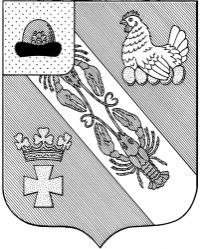 Муниципальное образование – ОКСКОЕ СЕЛЬСКОЕ ПОСЕЛЕНИЕ РязанскОГО муниципальнОГО районА Рязанской областиАДМИНИСТРАЦИЯ МУНИЦИПАЛЬНОГО ОБРАЗОВАНИЯ –ОКСКОЕ СЕЛЬСКОЕ ПОСЕЛЕНИЕ РЯЗАНСКОГО МУНИЦИПАЛЬНОГО РАЙОНА РЯЗАНСКОЙ ОБЛАСТИПОСТАНОВЛЕНИЕот 29 апреля 2022 г.								         № 108бОБ УТВЕРЖДЕНИИ ФОРМ ДОКУМЕНТОВ, ИСПОЛЬЗУЕМЫХ ПРИ ОСУЩЕСТВЛЕНИИ МУНИЦИПАЛЬНОГО ЖИЛИЩНОГО КОНТРОЛЯ В МУНИЦИПАЛЬНОМ ОБРАЗОВАНИИ - ОКСКОЕ СЕЛЬСКОЕ ПОСЕЛЕНИЕ РЯЗАНСКОГО МУНИЦИПАЛЬНОГО РАЙОНА РЯЗАНСКОЙ ОБЛАСТИ, НЕ УТВЕРЖДЕННЫХ ПРИКАЗОМ МИНИСТЕРСТВА ЭКОНОМИЧЕСКОГО РАЗВИТИЯ РОССИЙСКОЙ ФЕДЕРАЦИИ ОТ 31.03.2021 № 151 «О ТИПОВЫХ ФОРМАХ ДОКУМЕНТОВ, ИСПОЛЬЗУЕМЫХ КОНТРОЛЬНЫМ (НАДЗОРНЫМ) ОРГАНОМ» В соответствии с Федеральным законом от 31.07.2020 № 248-ФЗ «О государственном контроле (надзоре) и муниципальном контроле в Российской Федерации», решением Совета депутатов муниципального образования – Окское сельское поселение Рязанского муниципального района от 10.12.2021 г. N 158 «Об утверждении Положения о муниципальном жилищном контроле в муниципальном образовании - Окское сельское поселение Рязанского муниципального района Рязанской области», руководствуясь Уставом муниципального образования - Окское сельское поселение Рязанского муниципального района Рязанской области», администрация муниципального образования - Окское сельское поселение Рязанского муниципального района Рязанской области ПОСТАНОВЛЯЕТ:1. Утвердить следующие типовые формы документов, используемые при осуществлении муниципального жилищного контроля в муниципальном образовании - Окское сельское поселение, не утвержденные приказом Министерства экономического развития Российской Федерации от 31.03.2021 N 151 "О типовых формах документов, используемых контрольным (надзорным) органом": 1.1. Форму журнала учета консультирований при осуществлении муниципального контроля (приложение 1); 1.2. Форму журнала учета объектов муниципального контроля (приложение 2); 1.3. Форму предписания об устранении выявленных нарушений и (или) о проведении мероприятий по предотвращению причинения вреда (ущерба) охраняемым законом ценностям (приложение 3); 1.4. Форму акта о невозможности проведения контрольного мероприятия (приложение 4); 1.5. Форму протокола осмотра (приложение 5); 1.6. Форму протокола опроса (приложение 6); 1.7. Форму задания об осуществлении выездного обследования (приложение 7); 1.8. Форму заключения по результатам выездного обследования (приложение 8); 1.9. Форму задания об осуществлении наблюдения за соблюдением обязательных требований (мониторинг безопасности) (приложение 9); 1.10. Форму заключения по результатам наблюдения за соблюдением обязательных требований (мониторинг безопасности) (приложение 10). 2. Настоящее постановление подлежит официальному опубликованию в "Информационном вестнике муниципального образования - Окское сельское поселение Рязанского муниципального района Рязанской области" и размещению на официальном сайте администрации Окского сельского поселения. 3. Контроль за исполнением настоящего постановления оставляю за собой. Глава Окского сельского поселения                                                      А.В. ТрушинПриложение 1 к Постановлению администрации муниципального образования – Окское  сельское поселениеРязанского муниципального района Рязанской области от «29» апреля 2022 г. N 108бЖУРНАЛ учета консультирований при осуществлении муниципального жилищного контроля в муниципальном образовании - Окское сельское поселениеРязанского муниципального района Рязанской области Приложение 2 к Постановлению администрации муниципального образования – Окскоесельское поселениеРязанского муниципального района Рязанской области от «29» апреля 2022 г. N 108б ЖУРНАЛ учета объектов муниципального жилищного контроля в муниципальном образовании - Окское сельское поселениеРязанского муниципального района Рязанской областиПриложение 3 к Постановлению администрации муниципального образования – Окское сельское поселениеРязанского муниципального района Рязанской области от «29» апреля 2022 г. N 108бМуниципальное образование – ОКСКОЕ СЕЛЬСКОЕ ПОСЕЛЕНИЕ РязанскОГО муниципальнОГО районА Рязанской областиАДМИНИСТРАЦИЯ МУНИЦИПАЛЬНОГО ОБРАЗОВАНИЯ –ОКСКОЕ СЕЛЬСКОЕ ПОСЕЛЕНИЕ РЯЗАНСКОГО МУНИЦИПАЛЬНОГО РАЙОНА РЯЗАНСКОЙ ОБЛАСТИПРЕДПИСАНИЕ                    об устранении выявленных нарушений            и (или) о проведении мероприятий по предотвращению          причинения вреда (ущерба) охраняемым законом ценностям    (место составления)                               "____"________________ года    Выдано: _______________________________________________________________          (наименование юридического лица, Ф.И.О. индивидуального                    предпринимателя, Ф.И.О. гражданина)по результатам ___________________________________________________________,           (наименование контрольного мероприятия, дата и N акта                         контрольного мероприятия)проведенного    в   рамках   осуществления   муниципального   жилищного контроля в муниципальном образовании - Окское сельское поселениеРязанского муниципального района Рязанской области     По  истечении установленного настоящим предписанием срока информация обустранении   выявленных   нарушений   обязательных требований и  (или)  опроведении   мероприятий   по   предотвращению  причинения  вреда  (ущерба)охраняемым  законом  ценностям  (с  приложением  подтверждающих документов)направляется в: ___________________________________________________________              (наименование контрольного органа,___________________________________________________________________________             почтовый адрес, адрес электронной почты, телефон)    Невыполнение   настоящего   предписания  в  установленный  срок  влечетадминистративную   ответственность,  предусмотренную  статье  19.5  КодексаРоссийской Федерации об административных правонарушениях.    Должностное лицо:    ___________________________________ _______________    (фамилия, имя, отчество, должность)    (подпись)    Предписание получил:    _______________________________________________________________________                                (должность)    ______________________________ _______________ _____________       (фамилия, имя, отчество)        (подпись)       (дата)   ________________________________________________________________________        (реквизиты документов, удостоверяющих полномочия законного                            представителя лица)    Отметка об отказе от получения предписания: ___________________________    Предписание направлено: _______________________________________________    (способ направления, дата и (или) номер уведомления (при наличии))Приложение 4 к Постановлению администрации муниципального образования – Окскоесельское поселениеРязанского муниципального района Рязанской области от «29» апреля 2022 г. № 108б Муниципальное образование – ОКСКОЕ СЕЛЬСКОЕ ПОСЕЛЕНИЕ РязанскОГО муниципальнОГО районА Рязанской областиАДМИНИСТРАЦИЯ МУНИЦИПАЛЬНОГО ОБРАЗОВАНИЯ –ОКСКОЕ СЕЛЬСКОЕ ПОСЕЛЕНИЕ РЯЗАНСКОГО МУНИЦИПАЛЬНОГО РАЙОНА РЯЗАНСКОЙ ОБЛАСТИПриложение 5 к Постановлению администрации муниципального образования – Окскоесельское поселениеРязанского муниципального района Рязанской области от «29» апреля 2022 г. N 108б Муниципальное образование – ОКСКОЕ СЕЛЬСКОЕ ПОСЕЛЕНИЕ РязанскОГО муниципальнОГО районА Рязанской областиАДМИНИСТРАЦИЯ МУНИЦИПАЛЬНОГО ОБРАЗОВАНИЯ –ОКСКОЕ СЕЛЬСКОЕ ПОСЕЛЕНИЕ РЯЗАНСКОГО МУНИЦИПАЛЬНОГО РАЙОНА РЯЗАНСКОЙ ОБЛАСТИПриложение 6 к Постановлению администрации муниципального образования – Окское сельское поселениеРязанского муниципального района Рязанской области от «29» апреля 2022 г. N 108бМуниципальное образование – ОКСКОЕ СЕЛЬСКОЕ ПОСЕЛЕНИЕ РязанскОГО муниципальнОГО районА Рязанской областиАДМИНИСТРАЦИЯ МУНИЦИПАЛЬНОГО ОБРАЗОВАНИЯ –ОКСКОЕ СЕЛЬСКОЕ ПОСЕЛЕНИЕ РЯЗАНСКОГО МУНИЦИПАЛЬНОГО РАЙОНА РЯЗАНСКОЙ ОБЛАСТИПриложение 7 к Постановлению администрации муниципального образования – Окское сельское поселениеРязанского муниципального района Рязанской области от «29» апреля 2022 г. N 108бМуниципальное образование – ОКСКОЕ СЕЛЬСКОЕ ПОСЕЛЕНИЕ РязанскОГО муниципальнОГО районА Рязанской областиАДМИНИСТРАЦИЯ МУНИЦИПАЛЬНОГО ОБРАЗОВАНИЯ –ОКСКОЕ СЕЛЬСКОЕ ПОСЕЛЕНИЕ РЯЗАНСКОГО МУНИЦИПАЛЬНОГО РАЙОНА РЯЗАНСКОЙ ОБЛАСТИПриложение 8 к Постановлению администрации муниципального образования – Окскоесельское поселениеРязанского муниципального района Рязанской области от «29» апреля 2022 г. N 108б Муниципальное образование – ОКСКОЕ СЕЛЬСКОЕ ПОСЕЛЕНИЕ РязанскОГО муниципальнОГО районА Рязанской областиАДМИНИСТРАЦИЯ МУНИЦИПАЛЬНОГО ОБРАЗОВАНИЯ –ОКСКОЕ СЕЛЬСКОЕ ПОСЕЛЕНИЕ РЯЗАНСКОГО МУНИЦИПАЛЬНОГО РАЙОНА РЯЗАНСКОЙ ОБЛАСТИПриложение 9 к Постановлению администрации муниципального образования – Окское сельское поселениеРязанского муниципального района Рязанской области от «29» апреля 2022 г. N 108б Муниципальное образование – ОКСКОЕ СЕЛЬСКОЕ ПОСЕЛЕНИЕ РязанскОГО муниципальнОГО районА Рязанской областиАДМИНИСТРАЦИЯ МУНИЦИПАЛЬНОГО ОБРАЗОВАНИЯ –ОКСКОЕ СЕЛЬСКОЕ ПОСЕЛЕНИЕ РЯЗАНСКОГО МУНИЦИПАЛЬНОГО РАЙОНА РЯЗАНСКОЙ ОБЛАСТИПриложение 10 к Постановлению администрации муниципального образования – Окское сельское поселениеРязанского муниципального района Рязанской области от «29» апреля 2022 г. N 108б Муниципальное образование – ОКСКОЕ СЕЛЬСКОЕ ПОСЕЛЕНИЕ РязанскОГО муниципальнОГО районА Рязанской областиАДМИНИСТРАЦИЯ МУНИЦИПАЛЬНОГО ОБРАЗОВАНИЯ –ОКСКОЕ СЕЛЬСКОЕ ПОСЕЛЕНИЕ РЯЗАНСКОГО МУНИЦИПАЛЬНОГО РАЙОНА РЯЗАНСКОЙ ОБЛАСТИNN пп Дата консультирования Способ осуществления консультирования (по телефону, в ходе проведения профилактического мероприятия, контрольного мероприятия) Ф.И.О., ИП, наименование юр. лица, обратившегося за консультированием Тема (вопрос) консультирования Краткое содержание консультирования NN пп Наименование контролируемого лица (Ф.И.О., ИП, наименование юр. лица) Место нахождения контролируемого лица Вид деятельности контролируемого лица Сведения о проведенных профилактических и контрольных (надзорных) мероприятиях NN пп Перечень выявленных нарушений обязательных требований, мероприятий по предотвращению причинения вреда (ущерба) охраняемым законом ценностям Наименование нормативного правового акта с указанием его структурных единиц, требования которого нарушены Срок исполнения АКТ о невозможности проведения контрольного мероприятия АКТ о невозможности проведения контрольного мероприятия АКТ о невозможности проведения контрольного мероприятия АКТ о невозможности проведения контрольного мероприятия АКТ о невозможности проведения контрольного мероприятия АКТ о невозможности проведения контрольного мероприятия АКТ о невозможности проведения контрольного мероприятия АКТ о невозможности проведения контрольного мероприятия АКТ о невозможности проведения контрольного мероприятия АКТ о невозможности проведения контрольного мероприятия АКТ о невозможности проведения контрольного мероприятия АКТ о невозможности проведения контрольного мероприятия АКТ о невозможности проведения контрольного мероприятия АКТ о невозможности проведения контрольного мероприятия АКТ о невозможности проведения контрольного мероприятия АКТ о невозможности проведения контрольного мероприятия АКТ о невозможности проведения контрольного мероприятия (населенный пункт)(населенный пункт)(населенный пункт)" " 20__ года 20__ года При проведении При проведении При проведении При проведении (наименование контрольного мероприятия) (наименование контрольного мероприятия) (наименование контрольного мероприятия) (наименование контрольного мероприятия) (наименование контрольного мероприятия) (наименование контрольного мероприятия) (наименование контрольного мероприятия) (наименование контрольного мероприятия) (наименование контрольного мероприятия) (наименование контрольного мероприятия) (наименование контрольного мероприятия) (наименование контрольного мероприятия) (наименование контрольного мероприятия) в рамках осуществления в рамках осуществления в рамках осуществления в рамках осуществления в рамках осуществления в рамках осуществления (указать вид контроля) (указать вид контроля) (указать вид контроля) (указать вид контроля) (указать вид контроля) (указать вид контроля) (указать вид контроля) (указать вид контроля) (указать вид контроля) в отношении в отношении в отношении (наименование юридического лица, Ф.И.О. индивидуального предпринимателя, гражданина) (наименование юридического лица, Ф.И.О. индивидуального предпринимателя, гражданина) (наименование юридического лица, Ф.И.О. индивидуального предпринимателя, гражданина) (наименование юридического лица, Ф.И.О. индивидуального предпринимателя, гражданина) (наименование юридического лица, Ф.И.О. индивидуального предпринимателя, гражданина) (наименование юридического лица, Ф.И.О. индивидуального предпринимателя, гражданина) (наименование юридического лица, Ф.И.О. индивидуального предпринимателя, гражданина) (наименование юридического лица, Ф.И.О. индивидуального предпринимателя, гражданина) (наименование юридического лица, Ф.И.О. индивидуального предпринимателя, гражданина) (наименование юридического лица, Ф.И.О. индивидуального предпринимателя, гражданина) (наименование юридического лица, Ф.И.О. индивидуального предпринимателя, гражданина) (наименование юридического лица, Ф.И.О. индивидуального предпринимателя, гражданина) (наименование юридического лица, Ф.И.О. индивидуального предпринимателя, гражданина) (наименование юридического лица, Ф.И.О. индивидуального предпринимателя, гражданина) по адресу: (место проведения контрольного мероприятия) (место проведения контрольного мероприятия) (место проведения контрольного мероприятия) (место проведения контрольного мероприятия) (место проведения контрольного мероприятия) (место проведения контрольного мероприятия) (место проведения контрольного мероприятия) (место проведения контрольного мероприятия) (место проведения контрольного мероприятия) (место проведения контрольного мероприятия) (место проведения контрольного мероприятия) (место проведения контрольного мероприятия) (место проведения контрольного мероприятия) (место проведения контрольного мероприятия) (место проведения контрольного мероприятия) (место проведения контрольного мероприятия) на основании: на основании: на основании: (вид документа с указанием реквизитов (номер, дата) (вид документа с указанием реквизитов (номер, дата) (вид документа с указанием реквизитов (номер, дата) (вид документа с указанием реквизитов (номер, дата) (вид документа с указанием реквизитов (номер, дата) (вид документа с указанием реквизитов (номер, дата) (вид документа с указанием реквизитов (номер, дата) (вид документа с указанием реквизитов (номер, дата) (вид документа с указанием реквизитов (номер, дата) (вид документа с указанием реквизитов (номер, дата) (вид документа с указанием реквизитов (номер, дата) (вид документа с указанием реквизитов (номер, дата) (вид документа с указанием реквизитов (номер, дата) (вид документа с указанием реквизитов (номер, дата) Должностным лицом уполномоченным на проведение контрольного Должностным лицом уполномоченным на проведение контрольного Должностным лицом уполномоченным на проведение контрольного Должностным лицом уполномоченным на проведение контрольного Должностным лицом уполномоченным на проведение контрольного Должностным лицом уполномоченным на проведение контрольного Должностным лицом уполномоченным на проведение контрольного Должностным лицом уполномоченным на проведение контрольного Должностным лицом уполномоченным на проведение контрольного Должностным лицом уполномоченным на проведение контрольного Должностным лицом уполномоченным на проведение контрольного Должностным лицом уполномоченным на проведение контрольного Должностным лицом уполномоченным на проведение контрольного Должностным лицом уполномоченным на проведение контрольного Должностным лицом уполномоченным на проведение контрольного Должностным лицом уполномоченным на проведение контрольного Должностным лицом уполномоченным на проведение контрольного мероприятия, мероприятия, (должность, Ф.И.О.) (должность, Ф.И.О.) (должность, Ф.И.О.) (должность, Ф.И.О.) (должность, Ф.И.О.) (должность, Ф.И.О.) (должность, Ф.И.О.) (должность, Ф.И.О.) (должность, Ф.И.О.) (должность, Ф.И.О.) (должность, Ф.И.О.) (должность, Ф.И.О.) (должность, Ф.И.О.) (должность, Ф.И.О.) (должность, Ф.И.О.) установлено, что проведение установлено, что проведение установлено, что проведение установлено, что проведение установлено, что проведение установлено, что проведение установлено, что проведение (наименование контрольного мероприятия) (наименование контрольного мероприятия) (наименование контрольного мероприятия) (наименование контрольного мероприятия) (наименование контрольного мероприятия) (наименование контрольного мероприятия) (наименование контрольного мероприятия) (наименование контрольного мероприятия) (наименование контрольного мероприятия) (наименование контрольного мероприятия) невозможно в связи: невозможно в связи: невозможно в связи: невозможно в связи: невозможно в связи: (указать причину невозможности проведения контрольного мероприятия) (указать причину невозможности проведения контрольного мероприятия) (указать причину невозможности проведения контрольного мероприятия) (указать причину невозможности проведения контрольного мероприятия) (указать причину невозможности проведения контрольного мероприятия) (указать причину невозможности проведения контрольного мероприятия) (указать причину невозможности проведения контрольного мероприятия) (указать причину невозможности проведения контрольного мероприятия) (указать причину невозможности проведения контрольного мероприятия) (указать причину невозможности проведения контрольного мероприятия) (указать причину невозможности проведения контрольного мероприятия) (указать причину невозможности проведения контрольного мероприятия) Приложения к акту: (при наличии) Приложения к акту: (при наличии) Приложения к акту: (при наличии) Приложения к акту: (при наличии) Приложения к акту: (при наличии) Приложения к акту: (при наличии) Приложения к акту: (при наличии) Приложения к акту: (при наличии) Должностное лицо: Должностное лицо: Должностное лицо: Должностное лицо: Должностное лицо: Должностное лицо: Должностное лицо: (фамилия, имя, отчество, должность) (фамилия, имя, отчество, должность) (фамилия, имя, отчество, должность) (фамилия, имя, отчество, должность) (фамилия, имя, отчество, должность) (фамилия, имя, отчество, должность) (фамилия, имя, отчество, должность) (фамилия, имя, отчество, должность) (фамилия, имя, отчество, должность) (подпись) (подпись) (подпись) (подпись) ПРОТОКОЛ ОСМОТРА ПРОТОКОЛ ОСМОТРА ПРОТОКОЛ ОСМОТРА ПРОТОКОЛ ОСМОТРА ПРОТОКОЛ ОСМОТРА ПРОТОКОЛ ОСМОТРА ПРОТОКОЛ ОСМОТРА ПРОТОКОЛ ОСМОТРА ПРОТОКОЛ ОСМОТРА ПРОТОКОЛ ОСМОТРА ПРОТОКОЛ ОСМОТРА ПРОТОКОЛ ОСМОТРА ПРОТОКОЛ ОСМОТРА ПРОТОКОЛ ОСМОТРА ПРОТОКОЛ ОСМОТРА (населенный пункт)" " 20__ года часов минут При проведении При проведении (наименование контрольного мероприятия) (наименование контрольного мероприятия) (наименование контрольного мероприятия) (наименование контрольного мероприятия) (наименование контрольного мероприятия) (наименование контрольного мероприятия) (наименование контрольного мероприятия) (наименование контрольного мероприятия) (наименование контрольного мероприятия) (наименование контрольного мероприятия) (наименование контрольного мероприятия) (наименование контрольного мероприятия) (наименование контрольного мероприятия) в рамках осуществления в рамках осуществления в рамках осуществления в рамках осуществления в рамках осуществления (указать вид контроля) (указать вид контроля) (указать вид контроля) (указать вид контроля) (указать вид контроля) (указать вид контроля) в отношении (наименование юридического лица, Ф.И.О. индивидуального предпринимателя, гражданина) (наименование юридического лица, Ф.И.О. индивидуального предпринимателя, гражданина) (наименование юридического лица, Ф.И.О. индивидуального предпринимателя, гражданина) (наименование юридического лица, Ф.И.О. индивидуального предпринимателя, гражданина) (наименование юридического лица, Ф.И.О. индивидуального предпринимателя, гражданина) (наименование юридического лица, Ф.И.О. индивидуального предпринимателя, гражданина) (наименование юридического лица, Ф.И.О. индивидуального предпринимателя, гражданина) (наименование юридического лица, Ф.И.О. индивидуального предпринимателя, гражданина) (наименование юридического лица, Ф.И.О. индивидуального предпринимателя, гражданина) (наименование юридического лица, Ф.И.О. индивидуального предпринимателя, гражданина) (наименование юридического лица, Ф.И.О. индивидуального предпринимателя, гражданина) (наименование юридического лица, Ф.И.О. индивидуального предпринимателя, гражданина) (наименование юридического лица, Ф.И.О. индивидуального предпринимателя, гражданина) (наименование юридического лица, Ф.И.О. индивидуального предпринимателя, гражданина) по адресу: (место проведения контрольного мероприятия) (место проведения контрольного мероприятия) (место проведения контрольного мероприятия) (место проведения контрольного мероприятия) (место проведения контрольного мероприятия) (место проведения контрольного мероприятия) (место проведения контрольного мероприятия) (место проведения контрольного мероприятия) (место проведения контрольного мероприятия) (место проведения контрольного мероприятия) (место проведения контрольного мероприятия) (место проведения контрольного мероприятия) (место проведения контрольного мероприятия) (место проведения контрольного мероприятия) на основании: (вид документа с указанием реквизитов (номер, дата) (вид документа с указанием реквизитов (номер, дата) (вид документа с указанием реквизитов (номер, дата) (вид документа с указанием реквизитов (номер, дата) (вид документа с указанием реквизитов (номер, дата) (вид документа с указанием реквизитов (номер, дата) (вид документа с указанием реквизитов (номер, дата) (вид документа с указанием реквизитов (номер, дата) (вид документа с указанием реквизитов (номер, дата) (вид документа с указанием реквизитов (номер, дата) (вид документа с указанием реквизитов (номер, дата) (вид документа с указанием реквизитов (номер, дата) (вид документа с указанием реквизитов (номер, дата) (вид документа с указанием реквизитов (номер, дата) Должностным лицом уполномоченным на проведение контрольного Должностным лицом уполномоченным на проведение контрольного Должностным лицом уполномоченным на проведение контрольного Должностным лицом уполномоченным на проведение контрольного Должностным лицом уполномоченным на проведение контрольного Должностным лицом уполномоченным на проведение контрольного Должностным лицом уполномоченным на проведение контрольного Должностным лицом уполномоченным на проведение контрольного Должностным лицом уполномоченным на проведение контрольного Должностным лицом уполномоченным на проведение контрольного Должностным лицом уполномоченным на проведение контрольного Должностным лицом уполномоченным на проведение контрольного Должностным лицом уполномоченным на проведение контрольного Должностным лицом уполномоченным на проведение контрольного Должностным лицом уполномоченным на проведение контрольного мероприятия, (должность, Ф.И.О.) (должность, Ф.И.О.) (должность, Ф.И.О.) (должность, Ф.И.О.) (должность, Ф.И.О.) (должность, Ф.И.О.) (должность, Ф.И.О.) (должность, Ф.И.О.) (должность, Ф.И.О.) (должность, Ф.И.О.) (должность, Ф.И.О.) (должность, Ф.И.О.) (должность, Ф.И.О.) (должность, Ф.И.О.) произведен осмотр произведен осмотр произведен осмотр (наименование объекта (объектов) осмотра) (наименование объекта (объектов) осмотра) (наименование объекта (объектов) осмотра) (наименование объекта (объектов) осмотра) (наименование объекта (объектов) осмотра) (наименование объекта (объектов) осмотра) (наименование объекта (объектов) осмотра) (наименование объекта (объектов) осмотра) (наименование объекта (объектов) осмотра) (наименование объекта (объектов) осмотра) (наименование объекта (объектов) осмотра) (наименование объекта (объектов) осмотра) Осмотр произведен с применением следующих технических средств: Осмотр произведен с применением следующих технических средств: Осмотр произведен с применением следующих технических средств: Осмотр произведен с применением следующих технических средств: Осмотр произведен с применением следующих технических средств: Осмотр произведен с применением следующих технических средств: Осмотр произведен с применением следующих технических средств: Осмотр произведен с применением следующих технических средств: Осмотр произведен с применением следующих технических средств: Осмотр произведен с применением следующих технических средств: Осмотр произведен с применением следующих технических средств: Осмотр произведен с применением следующих технических средств: Осмотр произведен с применением следующих технических средств: Осмотр произведен с применением следующих технических средств: Осмотр произведен с применением следующих технических средств: (наименование технических средств) (наименование технических средств) (наименование технических средств) (наименование технических средств) (наименование технических средств) (наименование технических средств) (наименование технических средств) (наименование технических средств) (наименование технических средств) (наименование технических средств) (наименование технических средств) (наименование технических средств) (наименование технических средств) (наименование технических средств) (наименование технических средств) Осмотр произведен в условиях: Осмотр произведен в условиях: Осмотр произведен в условиях: Осмотр произведен в условиях: Осмотр произведен в условиях: Осмотр произведен в условиях: Осмотр произведен в условиях: (погода, освещенность) (погода, освещенность) (погода, освещенность) (погода, освещенность) (погода, освещенность) (погода, освещенность) (погода, освещенность) (погода, освещенность) Осмотром установлено: Осмотром установлено: Осмотром установлено: Осмотром установлено: Осмотром установлено: (перечень осмотренных территорий, признаки обследуемых объектов, (перечень осмотренных территорий, признаки обследуемых объектов, (перечень осмотренных территорий, признаки обследуемых объектов, (перечень осмотренных территорий, признаки обследуемых объектов, (перечень осмотренных территорий, признаки обследуемых объектов, (перечень осмотренных территорий, признаки обследуемых объектов, (перечень осмотренных территорий, признаки обследуемых объектов, (перечень осмотренных территорий, признаки обследуемых объектов, (перечень осмотренных территорий, признаки обследуемых объектов, (перечень осмотренных территорий, признаки обследуемых объектов, имеющие значение для контрольного мероприятия, информация о визуально установленных нарушениях) имеющие значение для контрольного мероприятия, информация о визуально установленных нарушениях) имеющие значение для контрольного мероприятия, информация о визуально установленных нарушениях) имеющие значение для контрольного мероприятия, информация о визуально установленных нарушениях) имеющие значение для контрольного мероприятия, информация о визуально установленных нарушениях) имеющие значение для контрольного мероприятия, информация о визуально установленных нарушениях) имеющие значение для контрольного мероприятия, информация о визуально установленных нарушениях) имеющие значение для контрольного мероприятия, информация о визуально установленных нарушениях) имеющие значение для контрольного мероприятия, информация о визуально установленных нарушениях) имеющие значение для контрольного мероприятия, информация о визуально установленных нарушениях) имеющие значение для контрольного мероприятия, информация о визуально установленных нарушениях) имеющие значение для контрольного мероприятия, информация о визуально установленных нарушениях) имеющие значение для контрольного мероприятия, информация о визуально установленных нарушениях) имеющие значение для контрольного мероприятия, информация о визуально установленных нарушениях) имеющие значение для контрольного мероприятия, информация о визуально установленных нарушениях) Осмотр осуществлялся в присутствии контролируемого лица (представителя Осмотр осуществлялся в присутствии контролируемого лица (представителя Осмотр осуществлялся в присутствии контролируемого лица (представителя Осмотр осуществлялся в присутствии контролируемого лица (представителя Осмотр осуществлялся в присутствии контролируемого лица (представителя Осмотр осуществлялся в присутствии контролируемого лица (представителя Осмотр осуществлялся в присутствии контролируемого лица (представителя Осмотр осуществлялся в присутствии контролируемого лица (представителя Осмотр осуществлялся в присутствии контролируемого лица (представителя Осмотр осуществлялся в присутствии контролируемого лица (представителя Осмотр осуществлялся в присутствии контролируемого лица (представителя Осмотр осуществлялся в присутствии контролируемого лица (представителя Осмотр осуществлялся в присутствии контролируемого лица (представителя Осмотр осуществлялся в присутствии контролируемого лица (представителя Осмотр осуществлялся в присутствии контролируемого лица (представителя контролируемого лица контролируемого лица контролируемого лица контролируемого лица (Ф.И.О. контролируемого лица, либо его представителя) (Ф.И.О. контролируемого лица, либо его представителя) (Ф.И.О. контролируемого лица, либо его представителя) (Ф.И.О. контролируемого лица, либо его представителя) (Ф.И.О. контролируемого лица, либо его представителя) (Ф.И.О. контролируемого лица, либо его представителя) (Ф.И.О. контролируемого лица, либо его представителя) (Ф.И.О. контролируемого лица, либо его представителя) (Ф.И.О. контролируемого лица, либо его представителя) (Ф.И.О. контролируемого лица, либо его представителя) (Ф.И.О. контролируемого лица, либо его представителя) Применение видеозаписи Применение видеозаписи Применение видеозаписи Применение видеозаписи Применение видеозаписи Применение видеозаписи (указать информацию о наличии либо отсутствии видеозаписи) (указать информацию о наличии либо отсутствии видеозаписи) (указать информацию о наличии либо отсутствии видеозаписи) (указать информацию о наличии либо отсутствии видеозаписи) (указать информацию о наличии либо отсутствии видеозаписи) (указать информацию о наличии либо отсутствии видеозаписи) (указать информацию о наличии либо отсутствии видеозаписи) (указать информацию о наличии либо отсутствии видеозаписи) (указать информацию о наличии либо отсутствии видеозаписи) Приложения к протоколу: (при наличии) Приложения к протоколу: (при наличии) Приложения к протоколу: (при наличии) Приложения к протоколу: (при наличии) Приложения к протоколу: (при наличии) Приложения к протоколу: (при наличии) Приложения к протоколу: (при наличии) Приложения к протоколу: (при наличии) Приложения к протоколу: (при наличии) Должностное лицо (лица): Должностное лицо (лица): Должностное лицо (лица): Должностное лицо (лица): Должностное лицо (лица): Должностное лицо (лица): (фамилия, имя, отчество, должность) (фамилия, имя, отчество, должность) (фамилия, имя, отчество, должность) (фамилия, имя, отчество, должность) (фамилия, имя, отчество, должность) (фамилия, имя, отчество, должность) (фамилия, имя, отчество, должность) (фамилия, имя, отчество, должность) (подпись) (подпись) (подпись) (фамилия, имя, отчество, должность) (фамилия, имя, отчество, должность) (фамилия, имя, отчество, должность) (фамилия, имя, отчество, должность) (фамилия, имя, отчество, должность) (фамилия, имя, отчество, должность) (фамилия, имя, отчество, должность) (фамилия, имя, отчество, должность) (подпись) (подпись) (подпись) ПРОТОКОЛ ОПРОСА ПРОТОКОЛ ОПРОСА ПРОТОКОЛ ОПРОСА (место) "_____"________________ года При проведении ____________________________________________________ (наименование контрольного мероприятия) При проведении ____________________________________________________ (наименование контрольного мероприятия) При проведении ____________________________________________________ (наименование контрольного мероприятия) в рамках осуществления ______________________________________________ (указать вид контроля) в рамках осуществления ______________________________________________ (указать вид контроля) в рамках осуществления ______________________________________________ (указать вид контроля) в отношении _______________________________________________________ (наименование юридического лица, Ф.И.О. индивидуального предпринимателя, Ф.И.О. гражданина) в отношении _______________________________________________________ (наименование юридического лица, Ф.И.О. индивидуального предпринимателя, Ф.И.О. гражданина) в отношении _______________________________________________________ (наименование юридического лица, Ф.И.О. индивидуального предпринимателя, Ф.И.О. гражданина) по адресу: __________________________________________________________ (место проведения контрольного мероприятия) по адресу: __________________________________________________________ (место проведения контрольного мероприятия) по адресу: __________________________________________________________ (место проведения контрольного мероприятия) на основании: ______________________________________________________ (вид документа с указанием реквизитов (номер, дата)) на основании: ______________________________________________________ (вид документа с указанием реквизитов (номер, дата)) на основании: ______________________________________________________ (вид документа с указанием реквизитов (номер, дата)) должностным лицом, уполномоченным на проведение контрольного мероприятия: _______________________________________________________ (должность, Ф.И.О.) должностным лицом, уполномоченным на проведение контрольного мероприятия: _______________________________________________________ (должность, Ф.И.О.) должностным лицом, уполномоченным на проведение контрольного мероприятия: _______________________________________________________ (должность, Ф.И.О.) произведен опрос: ___________________________________________________ (Ф.И.О., должность опрашиваемого лица) произведен опрос: ___________________________________________________ (Ф.И.О., должность опрашиваемого лица) произведен опрос: ___________________________________________________ (Ф.И.О., должность опрашиваемого лица) документ удостоверяющий личность: ______________________________________, (реквизиты документа удостоверяющего личность) документ удостоверяющий личность: ______________________________________, (реквизиты документа удостоверяющего личность) документ удостоверяющий личность: ______________________________________, (реквизиты документа удостоверяющего личность) проживающего по адресу: ____________________________________________ (адрес регистрации по месту жительства и фактического проживания) проживающего по адресу: ____________________________________________ (адрес регистрации по месту жительства и фактического проживания) проживающего по адресу: ____________________________________________ (адрес регистрации по месту жительства и фактического проживания) телефон ________________________________________________________. телефон ________________________________________________________. телефон ________________________________________________________. в ходе которого опрашиваемый сообщил следующее: _____________________ _________________________________________________________________ в ходе которого опрашиваемый сообщил следующее: _____________________ _________________________________________________________________ в ходе которого опрашиваемый сообщил следующее: _____________________ _________________________________________________________________ достоверность изложенных сведений подтверждаю Опрашиваемое лицо: ____________________ ____________ (фамилия, имя, отчество) (подпись) Должностное лицо: ______________________________ _____________ (фамилия, имя, отчество, должность) (подпись) достоверность изложенных сведений подтверждаю Опрашиваемое лицо: ____________________ ____________ (фамилия, имя, отчество) (подпись) Должностное лицо: ______________________________ _____________ (фамилия, имя, отчество, должность) (подпись) достоверность изложенных сведений подтверждаю Опрашиваемое лицо: ____________________ ____________ (фамилия, имя, отчество) (подпись) Должностное лицо: ______________________________ _____________ (фамилия, имя, отчество, должность) (подпись) ЗАДАНИЕ об осуществлении выездного обследования ЗАДАНИЕ об осуществлении выездного обследования ЗАДАНИЕ об осуществлении выездного обследования ЗАДАНИЕ об осуществлении выездного обследования ЗАДАНИЕ об осуществлении выездного обследования ЗАДАНИЕ об осуществлении выездного обследования ЗАДАНИЕ об осуществлении выездного обследования ЗАДАНИЕ об осуществлении выездного обследования место " " " 20__ года 1. Контрольное мероприятие проводится в отношении объекта(ов): __________ 1. Контрольное мероприятие проводится в отношении объекта(ов): __________ 1. Контрольное мероприятие проводится в отношении объекта(ов): __________ 1. Контрольное мероприятие проводится в отношении объекта(ов): __________ 1. Контрольное мероприятие проводится в отношении объекта(ов): __________ 1. Контрольное мероприятие проводится в отношении объекта(ов): __________ 1. Контрольное мероприятие проводится в отношении объекта(ов): __________ 1. Контрольное мероприятие проводится в отношении объекта(ов): __________ ________________________________________________________________ ________________________________________________________________ ________________________________________________________________ ________________________________________________________________ ________________________________________________________________ ________________________________________________________________ ________________________________________________________________ ________________________________________________________________ ________________________________________________________________ ________________________________________________________________ ________________________________________________________________ ________________________________________________________________ ________________________________________________________________ ________________________________________________________________ ________________________________________________________________ ________________________________________________________________ (место нахождения (осуществления деятельности) организации (ее филиалов, представительств, обособленных структурных подразделений), место осуществления деятельности гражданина, место нахождения объекта контроля) (место нахождения (осуществления деятельности) организации (ее филиалов, представительств, обособленных структурных подразделений), место осуществления деятельности гражданина, место нахождения объекта контроля) (место нахождения (осуществления деятельности) организации (ее филиалов, представительств, обособленных структурных подразделений), место осуществления деятельности гражданина, место нахождения объекта контроля) (место нахождения (осуществления деятельности) организации (ее филиалов, представительств, обособленных структурных подразделений), место осуществления деятельности гражданина, место нахождения объекта контроля) (место нахождения (осуществления деятельности) организации (ее филиалов, представительств, обособленных структурных подразделений), место осуществления деятельности гражданина, место нахождения объекта контроля) (место нахождения (осуществления деятельности) организации (ее филиалов, представительств, обособленных структурных подразделений), место осуществления деятельности гражданина, место нахождения объекта контроля) (место нахождения (осуществления деятельности) организации (ее филиалов, представительств, обособленных структурных подразделений), место осуществления деятельности гражданина, место нахождения объекта контроля) (место нахождения (осуществления деятельности) организации (ее филиалов, представительств, обособленных структурных подразделений), место осуществления деятельности гражданина, место нахождения объекта контроля) 2. Предмет контрольного мероприятия: оценка соблюдения контролируемым(и) лицами обязательных требований. 2. Предмет контрольного мероприятия: оценка соблюдения контролируемым(и) лицами обязательных требований. 2. Предмет контрольного мероприятия: оценка соблюдения контролируемым(и) лицами обязательных требований. 2. Предмет контрольного мероприятия: оценка соблюдения контролируемым(и) лицами обязательных требований. 2. Предмет контрольного мероприятия: оценка соблюдения контролируемым(и) лицами обязательных требований. 2. Предмет контрольного мероприятия: оценка соблюдения контролируемым(и) лицами обязательных требований. 2. Предмет контрольного мероприятия: оценка соблюдения контролируемым(и) лицами обязательных требований. 2. Предмет контрольного мероприятия: оценка соблюдения контролируемым(и) лицами обязательных требований. 3. Перечень обязательных требований, оценка соблюдения которых подлежит 3. Перечень обязательных требований, оценка соблюдения которых подлежит 3. Перечень обязательных требований, оценка соблюдения которых подлежит 3. Перечень обязательных требований, оценка соблюдения которых подлежит 3. Перечень обязательных требований, оценка соблюдения которых подлежит 3. Перечень обязательных требований, оценка соблюдения которых подлежит 3. Перечень обязательных требований, оценка соблюдения которых подлежит 3. Перечень обязательных требований, оценка соблюдения которых подлежит в ходе контрольного мероприятия: в ходе контрольного мероприятия: (перечень нормативных актов (перечень нормативных актов (перечень нормативных актов (перечень нормативных актов (перечень нормативных актов (перечень нормативных актов регламентирующих обязательные требования) регламентирующих обязательные требования) регламентирующих обязательные требования) регламентирующих обязательные требования) регламентирующих обязательные требования) регламентирующих обязательные требования) регламентирующих обязательные требования) регламентирующих обязательные требования) 4. Провести выездное обследование в период 4. Провести выездное обследование в период 4. Провести выездное обследование в период 4. Провести выездное обследование в период (период проведения) (период проведения) (период проведения) (период проведения) 5. Указание иных сведений: _________________________________________ 5. Указание иных сведений: _________________________________________ 5. Указание иных сведений: _________________________________________ 5. Указание иных сведений: _________________________________________ 5. Указание иных сведений: _________________________________________ 5. Указание иных сведений: _________________________________________ 5. Указание иных сведений: _________________________________________ 5. Указание иных сведений: _________________________________________ 6. Для проведения контрольного мероприятия уполномочены: 6. Для проведения контрольного мероприятия уполномочены: 6. Для проведения контрольного мероприятия уполномочены: 6. Для проведения контрольного мероприятия уполномочены: 6. Для проведения контрольного мероприятия уполномочены: 6. Для проведения контрольного мероприятия уполномочены: 6. Для проведения контрольного мероприятия уполномочены: 6. Для проведения контрольного мероприятия уполномочены: (список уполномоченных лиц) (список уполномоченных лиц) (список уполномоченных лиц) (список уполномоченных лиц) (список уполномоченных лиц) (список уполномоченных лиц) (список уполномоченных лиц) (список уполномоченных лиц) (должность, Ф.И.О., подпись и расшифровка подписи должностного лица, составившего задание) (должность, Ф.И.О., подпись и расшифровка подписи должностного лица, составившего задание) (должность, Ф.И.О., подпись и расшифровка подписи должностного лица, составившего задание) (должность, Ф.И.О., подпись и расшифровка подписи должностного лица, утвердившего задание) (должность, Ф.И.О., подпись и расшифровка подписи должностного лица, утвердившего задание) (должность, Ф.И.О., подпись и расшифровка подписи должностного лица, утвердившего задание) ЗАКЛЮЧЕНИЕ по результатам выездного обследования ЗАКЛЮЧЕНИЕ по результатам выездного обследования ЗАКЛЮЧЕНИЕ по результатам выездного обследования (место)"_____"________________ года 1. Контрольное мероприятие проведено в соответствии с заданием __________ ___________________________________________________________________(основание проведения контрольного мероприятия) 1. Контрольное мероприятие проведено в соответствии с заданием __________ ___________________________________________________________________(основание проведения контрольного мероприятия) 1. Контрольное мероприятие проведено в соответствии с заданием __________ ___________________________________________________________________(основание проведения контрольного мероприятия) 2. Контрольное мероприятие проведено в отношении: _______________________________________________________________ _______________________________________________________________ (указываются сведения об объекте (ах) (место нахождения (осуществления деятельности) организации (ее филиалов, представительств, обособленных структурных подразделений), место осуществления деятельности гражданина, место нахождения объекта контроля) 2. Контрольное мероприятие проведено в отношении: _______________________________________________________________ _______________________________________________________________ (указываются сведения об объекте (ах) (место нахождения (осуществления деятельности) организации (ее филиалов, представительств, обособленных структурных подразделений), место осуществления деятельности гражданина, место нахождения объекта контроля) 2. Контрольное мероприятие проведено в отношении: _______________________________________________________________ _______________________________________________________________ (указываются сведения об объекте (ах) (место нахождения (осуществления деятельности) организации (ее филиалов, представительств, обособленных структурных подразделений), место осуществления деятельности гражданина, место нахождения объекта контроля) 3. Контрольное (надзорное) мероприятие без взаимодействия проведено в период: ____________________________________________________________ (указывается срок проведения контрольного мероприятия) 3. Контрольное (надзорное) мероприятие без взаимодействия проведено в период: ____________________________________________________________ (указывается срок проведения контрольного мероприятия) 3. Контрольное (надзорное) мероприятие без взаимодействия проведено в период: ____________________________________________________________ (указывается срок проведения контрольного мероприятия) 4. Перечень обязательных требований, оценка соблюдения которых проведена в ходе контрольного мероприятия без взаимодействия: _______________________________________________________________ (указываются реквизиты нормативных правовых актов, которыми установлены обязательные требования) 4. Перечень обязательных требований, оценка соблюдения которых проведена в ходе контрольного мероприятия без взаимодействия: _______________________________________________________________ (указываются реквизиты нормативных правовых актов, которыми установлены обязательные требования) 4. Перечень обязательных требований, оценка соблюдения которых проведена в ходе контрольного мероприятия без взаимодействия: _______________________________________________________________ (указываются реквизиты нормативных правовых актов, которыми установлены обязательные требования) 5. Контрольное мероприятие проведено: ________________________________ (указывается должность, фамилия, имя, отчество _______________________________________________________________ должностного лица или должностных лиц, проводивших контрольное мероприятие) 5. Контрольное мероприятие проведено: ________________________________ (указывается должность, фамилия, имя, отчество _______________________________________________________________ должностного лица или должностных лиц, проводивших контрольное мероприятие) 5. Контрольное мероприятие проведено: ________________________________ (указывается должность, фамилия, имя, отчество _______________________________________________________________ должностного лица или должностных лиц, проводивших контрольное мероприятие) 6. По результатам контрольного мероприятия установлено: ________________________________________________________________ (перечень обследованных территорий и помещений, признаки обследуемых объектов, ________________________________________________________________ имеющие значение для контрольного мероприятия, информация о визуально установленных нарушениях) 6. По результатам контрольного мероприятия установлено: ________________________________________________________________ (перечень обследованных территорий и помещений, признаки обследуемых объектов, ________________________________________________________________ имеющие значение для контрольного мероприятия, информация о визуально установленных нарушениях) 6. По результатам контрольного мероприятия установлено: ________________________________________________________________ (перечень обследованных территорий и помещений, признаки обследуемых объектов, ________________________________________________________________ имеющие значение для контрольного мероприятия, информация о визуально установленных нарушениях) 7. К настоящему заключению прилагаются: ______________________________ ________________________________________________________________ (указываются документы, иные материалы, обосновывающие выводы, содержащиеся в заключении) 8. При проведении контрольного мероприятия применялись следующие технические средства: _______________ ________________________________________________ (перечень примененных технических средств) 7. К настоящему заключению прилагаются: ______________________________ ________________________________________________________________ (указываются документы, иные материалы, обосновывающие выводы, содержащиеся в заключении) 8. При проведении контрольного мероприятия применялись следующие технические средства: _______________ ________________________________________________ (перечень примененных технических средств) 7. К настоящему заключению прилагаются: ______________________________ ________________________________________________________________ (указываются документы, иные материалы, обосновывающие выводы, содержащиеся в заключении) 8. При проведении контрольного мероприятия применялись следующие технические средства: _______________ ________________________________________________ (перечень примененных технических средств) _________________________________________ ______________________ (должность, фамилия, имя, отчество (подпись) должностного лица или должностных лиц) _________________________________________ ______________________ (должность, фамилия, имя, отчество (подпись) должностного лица или должностных лиц) _________________________________________ ______________________ (должность, фамилия, имя, отчество (подпись) должностного лица или должностных лиц) ЗАДАНИЕ об осуществлении наблюдения за соблюдением обязательных требований (мониторинг безопасности) ЗАДАНИЕ об осуществлении наблюдения за соблюдением обязательных требований (мониторинг безопасности) ЗАДАНИЕ об осуществлении наблюдения за соблюдением обязательных требований (мониторинг безопасности) ЗАДАНИЕ об осуществлении наблюдения за соблюдением обязательных требований (мониторинг безопасности) ЗАДАНИЕ об осуществлении наблюдения за соблюдением обязательных требований (мониторинг безопасности) ЗАДАНИЕ об осуществлении наблюдения за соблюдением обязательных требований (мониторинг безопасности) ЗАДАНИЕ об осуществлении наблюдения за соблюдением обязательных требований (мониторинг безопасности) ЗАДАНИЕ об осуществлении наблюдения за соблюдением обязательных требований (мониторинг безопасности) (место) " " " 20__ года 1. Контрольное мероприятие проводится в отношении объекта(ов): __________ 1. Контрольное мероприятие проводится в отношении объекта(ов): __________ 1. Контрольное мероприятие проводится в отношении объекта(ов): __________ 1. Контрольное мероприятие проводится в отношении объекта(ов): __________ 1. Контрольное мероприятие проводится в отношении объекта(ов): __________ 1. Контрольное мероприятие проводится в отношении объекта(ов): __________ 1. Контрольное мероприятие проводится в отношении объекта(ов): __________ 1. Контрольное мероприятие проводится в отношении объекта(ов): __________ (указываются объекты контроля) (указываются объекты контроля) (указываются объекты контроля) (указываются объекты контроля) (указываются объекты контроля) (указываются объекты контроля) (указываются объекты контроля) (указываются объекты контроля) 2. В ходе наблюдения осуществить: сбор и анализ данных об объектах муниципального контроля в дорожном хозяйстве, имеющихся у администрации, в том числе данных, которые поступают в ходе межведомственного информационного взаимодействия, предоставляются контролируемыми лицами в рамках исполнения обязательных требований, а также данных, содержащихся в государственных и муниципальных информационных системах, данных из сети "Интернет", иных общедоступных данных, а также данных полученных с использованием работающих в автоматическом режиме технических средств фиксации правонарушений, имеющих функции фото- и киносъемки, видеозаписи. 2. В ходе наблюдения осуществить: сбор и анализ данных об объектах муниципального контроля в дорожном хозяйстве, имеющихся у администрации, в том числе данных, которые поступают в ходе межведомственного информационного взаимодействия, предоставляются контролируемыми лицами в рамках исполнения обязательных требований, а также данных, содержащихся в государственных и муниципальных информационных системах, данных из сети "Интернет", иных общедоступных данных, а также данных полученных с использованием работающих в автоматическом режиме технических средств фиксации правонарушений, имеющих функции фото- и киносъемки, видеозаписи. 2. В ходе наблюдения осуществить: сбор и анализ данных об объектах муниципального контроля в дорожном хозяйстве, имеющихся у администрации, в том числе данных, которые поступают в ходе межведомственного информационного взаимодействия, предоставляются контролируемыми лицами в рамках исполнения обязательных требований, а также данных, содержащихся в государственных и муниципальных информационных системах, данных из сети "Интернет", иных общедоступных данных, а также данных полученных с использованием работающих в автоматическом режиме технических средств фиксации правонарушений, имеющих функции фото- и киносъемки, видеозаписи. 2. В ходе наблюдения осуществить: сбор и анализ данных об объектах муниципального контроля в дорожном хозяйстве, имеющихся у администрации, в том числе данных, которые поступают в ходе межведомственного информационного взаимодействия, предоставляются контролируемыми лицами в рамках исполнения обязательных требований, а также данных, содержащихся в государственных и муниципальных информационных системах, данных из сети "Интернет", иных общедоступных данных, а также данных полученных с использованием работающих в автоматическом режиме технических средств фиксации правонарушений, имеющих функции фото- и киносъемки, видеозаписи. 2. В ходе наблюдения осуществить: сбор и анализ данных об объектах муниципального контроля в дорожном хозяйстве, имеющихся у администрации, в том числе данных, которые поступают в ходе межведомственного информационного взаимодействия, предоставляются контролируемыми лицами в рамках исполнения обязательных требований, а также данных, содержащихся в государственных и муниципальных информационных системах, данных из сети "Интернет", иных общедоступных данных, а также данных полученных с использованием работающих в автоматическом режиме технических средств фиксации правонарушений, имеющих функции фото- и киносъемки, видеозаписи. 2. В ходе наблюдения осуществить: сбор и анализ данных об объектах муниципального контроля в дорожном хозяйстве, имеющихся у администрации, в том числе данных, которые поступают в ходе межведомственного информационного взаимодействия, предоставляются контролируемыми лицами в рамках исполнения обязательных требований, а также данных, содержащихся в государственных и муниципальных информационных системах, данных из сети "Интернет", иных общедоступных данных, а также данных полученных с использованием работающих в автоматическом режиме технических средств фиксации правонарушений, имеющих функции фото- и киносъемки, видеозаписи. 2. В ходе наблюдения осуществить: сбор и анализ данных об объектах муниципального контроля в дорожном хозяйстве, имеющихся у администрации, в том числе данных, которые поступают в ходе межведомственного информационного взаимодействия, предоставляются контролируемыми лицами в рамках исполнения обязательных требований, а также данных, содержащихся в государственных и муниципальных информационных системах, данных из сети "Интернет", иных общедоступных данных, а также данных полученных с использованием работающих в автоматическом режиме технических средств фиксации правонарушений, имеющих функции фото- и киносъемки, видеозаписи. 2. В ходе наблюдения осуществить: сбор и анализ данных об объектах муниципального контроля в дорожном хозяйстве, имеющихся у администрации, в том числе данных, которые поступают в ходе межведомственного информационного взаимодействия, предоставляются контролируемыми лицами в рамках исполнения обязательных требований, а также данных, содержащихся в государственных и муниципальных информационных системах, данных из сети "Интернет", иных общедоступных данных, а также данных полученных с использованием работающих в автоматическом режиме технических средств фиксации правонарушений, имеющих функции фото- и киносъемки, видеозаписи. 3. Провести наблюдение за соблюдением обязательных требований (мониторинг безопасности) в период 3. Провести наблюдение за соблюдением обязательных требований (мониторинг безопасности) в период 3. Провести наблюдение за соблюдением обязательных требований (мониторинг безопасности) в период 3. Провести наблюдение за соблюдением обязательных требований (мониторинг безопасности) в период (период проведения) (период проведения) (период проведения) (период проведения) 4. Указание иных сведений: ___________________________________________ 4. Указание иных сведений: ___________________________________________ 4. Указание иных сведений: ___________________________________________ 4. Указание иных сведений: ___________________________________________ 4. Указание иных сведений: ___________________________________________ 4. Указание иных сведений: ___________________________________________ 4. Указание иных сведений: ___________________________________________ 4. Указание иных сведений: ___________________________________________ 5. Для проведения контрольного мероприятия уполномочены: 5. Для проведения контрольного мероприятия уполномочены: 5. Для проведения контрольного мероприятия уполномочены: 5. Для проведения контрольного мероприятия уполномочены: 5. Для проведения контрольного мероприятия уполномочены: 5. Для проведения контрольного мероприятия уполномочены: 5. Для проведения контрольного мероприятия уполномочены: 5. Для проведения контрольного мероприятия уполномочены: (список уполномоченных лиц) (список уполномоченных лиц) (список уполномоченных лиц) (список уполномоченных лиц) (список уполномоченных лиц) (список уполномоченных лиц) (список уполномоченных лиц) (список уполномоченных лиц) (должность, Ф.И.О., подпись и расшифровка подписи должностного лица, составившего задание) (должность, Ф.И.О., подпись и расшифровка подписи должностного лица, составившего задание) (должность, Ф.И.О., подпись и расшифровка подписи должностного лица, составившего задание) (должность, Ф.И.О., подпись и расшифровка подписи должностного лица, утвердившего задание) (должность, Ф.И.О., подпись и расшифровка подписи должностного лица, утвердившего задание) (должность, Ф.И.О., подпись и расшифровка подписи должностного лица, утвердившего задание) ЗАКЛЮЧЕНИЕ по результатам наблюдения за соблюдением обязательных требований (мониторинг безопасности) ЗАКЛЮЧЕНИЕ по результатам наблюдения за соблюдением обязательных требований (мониторинг безопасности) ЗАКЛЮЧЕНИЕ по результатам наблюдения за соблюдением обязательных требований (мониторинг безопасности) (место)"_____"________________ года 1. Контрольное мероприятие проведено в соответствии с заданием ___________ _________________________________________________________________ (основание проведения контрольного мероприятия) 1. Контрольное мероприятие проведено в соответствии с заданием ___________ _________________________________________________________________ (основание проведения контрольного мероприятия) 1. Контрольное мероприятие проведено в соответствии с заданием ___________ _________________________________________________________________ (основание проведения контрольного мероприятия) 2. Контрольное мероприятие проведено в отношении: _________________________________________________________________ _________________________________________________________________ (указываются объекты контроля) 2. Контрольное мероприятие проведено в отношении: _________________________________________________________________ _________________________________________________________________ (указываются объекты контроля) 2. Контрольное мероприятие проведено в отношении: _________________________________________________________________ _________________________________________________________________ (указываются объекты контроля) 3. Контрольное (надзорное) мероприятие без взаимодействия проведено в период: ____________________________________________________________ (указывается срок проведения контрольного мероприятия) 3. Контрольное (надзорное) мероприятие без взаимодействия проведено в период: ____________________________________________________________ (указывается срок проведения контрольного мероприятия) 3. Контрольное (надзорное) мероприятие без взаимодействия проведено в период: ____________________________________________________________ (указывается срок проведения контрольного мероприятия) 4. Контрольное мероприятие проведено: ________________________________ (указывается должность, фамилия, имя, отчество _________________________________________________________________ должностного лица или должностных лиц, проводивших контрольное мероприятие) 4. Контрольное мероприятие проведено: ________________________________ (указывается должность, фамилия, имя, отчество _________________________________________________________________ должностного лица или должностных лиц, проводивших контрольное мероприятие) 4. Контрольное мероприятие проведено: ________________________________ (указывается должность, фамилия, имя, отчество _________________________________________________________________ должностного лица или должностных лиц, проводивших контрольное мероприятие) 5. В ходе наблюдения за соблюдением обязательных требований были изучены: ______________________________________________________________ ______________________________________________________________ ______________________________________________________________ (указывается информация, данные, сведения) 5. В ходе наблюдения за соблюдением обязательных требований были изучены: ______________________________________________________________ ______________________________________________________________ ______________________________________________________________ (указывается информация, данные, сведения) 5. В ходе наблюдения за соблюдением обязательных требований были изучены: ______________________________________________________________ ______________________________________________________________ ______________________________________________________________ (указывается информация, данные, сведения) 6. По результатам контрольного мероприятия установлено: ______________________________________________________________ ______________________________________________________________ ______________________________________________________________ (указываются выводы по результатам проведения наблюдения) 6. По результатам контрольного мероприятия установлено: ______________________________________________________________ ______________________________________________________________ ______________________________________________________________ (указываются выводы по результатам проведения наблюдения) 6. По результатам контрольного мероприятия установлено: ______________________________________________________________ ______________________________________________________________ ______________________________________________________________ (указываются выводы по результатам проведения наблюдения) ________________________________________ ______________________ (должность, фамилия, имя, отчество (подпись) должностного лица или должностных лиц) ________________________________________ ______________________ (должность, фамилия, имя, отчество (подпись) должностного лица или должностных лиц) ________________________________________ ______________________ (должность, фамилия, имя, отчество (подпись) должностного лица или должностных лиц) 